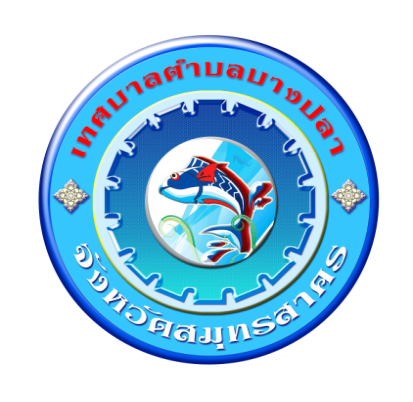 แผนการดำเนินงาน ประจำปีงบประมาณ พ.ศ.2566ของเทศบาลตำบลบางปลาอำเภอเมืองสมุทรสาคร  จังหวัดสมุทรสาครสำนักปลัดเทศบาล (ฝ่ายบริหารงานทั่วไป)งานวิเคราะห์นโยบายและแผนโทร. 0344๖ ๘๐๖๑www.bangpla.infoคำนำ		ตามระเบียบกระทรวงมหาดไทย ว่าด้วยการจัดทำแผนพัฒนาขององค์กรปกครอง         ส่วนท้องถิ่น พ.ศ.2548  และที่แก้ไขเพิ่มเติมถึง (ฉบับที่ 3) พ.ศ.2561  กำหนดให้องค์กรปกครอง        ส่วนท้องถิ่นจัดทำแผนการดำเนินงานประจำปี เพื่อเป็นการกำหนดทิศทางในการพัฒนาท้องถิ่นให้สอดคล้องตามยุทธศาสตร์และแนวทางการพัฒนาขององค์กรปกครองส่วนท้องถิ่นที่กำหนดไว้ในแผนยุทธศาสตร์        โดยมีองค์ประกอบที่สำคัญอยู่ 2 ส่วน คือส่วนที่ 1 บทนำ ประกอบด้วย บทนำ ,วัตถุประสงค์ของแผนการดำเนินงาน,ขั้นตอนการจัดทำแผนการดำเนินงาน,ประโยชน์ของแผนการดำเนินงานส่วนที่ 2 บัญชีโครงการ/กิจกรรม ประกอบด้วย บัญชีสรุปโครงการและงบประมาณ บัญชีโครงการ/กิจกรรม/งบประมาณแผนการดำเนินงานมีลักษณะเป็นแผนการดำเนินการ (Action Plan) สำหรับใช้เป็นเครื่องมือสำคัญในการบริหารงานขององค์กรปกครองส่วนท้องถิ่น เพื่อควบคุมการดำเนินงาน เนื่องจากได้แสดงถึงเป้าหมาย  รายละเอียดกิจกรรม และระยะเวลาการดำเนินงานไว้อย่างชัดเจน  รวมทั้งแสดงถึงการดำเนินงานจริงให้เป็นไปอย่างเหมาะสม  และมีประสิทธิภาพ อีกทั้งยังเป็นเครื่องมือในการดำเนินการติดตามประเมินผลซึ่งจะต้องจัดทำเป็นประจำทุกปี  โดยต้องสอดคล้องกับแผนพัฒนาท้องถิ่น และงบประมาณรายจ่ายประจำปี		เทศบาลตำบลบางปลา  จึงได้จัดทำแผนการดำเนินงานขึ้น  เพื่อใช้เป็นเครื่องมือในการดำเนินงานของส่วนต่าง ๆ ในการปฏิบัติงานให้เป็นไปตามเป้าหมาย  ระยะเวลา งบประมาณและโครงการที่ได้กำหนดไว้  รวมทั้งการใช้ทรัพยากรทางการบริหารให้เป็นไปอย่างมีประสิทธิภาพได้ประโยชน์สูงสุด และสามารถสนองความต้องการของประชาชนในพื้นที่ได้อย่างแท้จริงและยั่งยืนต่อไปคณะกรรมการจัดทำแผนพัฒนาเทศบาลตำบลบางปลาตุลาคม 2565 สารบัญเรื่อง											หน้าที่บทนำ											  1ขั้นตอนการจัดทำแผนการดำเนินงาน							  3ประโยชน์ของแผนการดำเนินงาน								  4บัญชีสรุปโครงการ/กิจกรรม  แบบ ผด.01							  5บัญชีโครงการ/กิจกรรม/งบประมาณ แบบ ผด.02						  8บัญชีโครงการ/กิจกรรม/งบประมาณ แบบ ผด.02/1					 211บทนำ		ตามระเบียบกระทรวงมหาดไทย  ว่าด้วยการจัดทำแผนพัฒนาขององค์กรปกครองส่วนท้องถิ่น พ.ศ.2548 และที่แก้ไขเพิ่มเติมถึง (ฉบับที่ 3) พ.ศ.2561 กำหนดให้องค์กรปกครองส่วนท้องถิ่นจัดทำแผนพัฒนาท้องถิ่นและแผนการดำเนินงาน  สำหรับแผนการดำเนินงานนั้น  มีจุดมุ่งหมายเพื่อแสดงถึงรายละเอียดแผนงาน/โครงการพัฒนาและกิจกรรมการพัฒนาที่ดำเนินการจริงทั้งหมด  ในพื้นที่ขององค์กรปกครองส่วนท้องถิ่น ประจำปีงบประมาณนั้น  แผนการดำเนินงานเป็นเอกสารที่ระบุแผนงาน/โครงการ/กิจกรรม  ทั้งหมดที่จะดำเนินการในปีงบประมาณนั้น  ทำให้แนวทางการดำเนินการนั้น  องค์กรปกครอง    ส่วนท้องถิ่น มีความชัดเจนในการปฏิบัติการมากขึ้น  มีการประสานและบูรณาการทำงานกับหน่วยงานและ     การจำแนกรายละเอียดต่าง ๆ ของแผนงาน/โครงการ ในแผนปฏิบัติการจะทำให้การติดตามและประเมินผล   มีความสะดวกมากขึ้นอีกด้วย2วัตถุประสงค์ของแผนการดำเนินงาน		เพื่อแสดงถึงรายละเอียดแผนงาน/โครงการพัฒนาและกิจกรรมที่ดำเนินการจริงทั้งหมด      ในพื้นที่ขององค์กรปกครองส่วนท้องถิ่นประจำปีงบประมาณนั้น แผนการดำเนินงานเป็นเอกสารที่ระบุแผนงาน/โครงการ/กิจกรรมทั้งหมดที่จะดำเนินการในปีงบประมาณนั้น ทำให้แนวทางในการดำเนินงานในปีงบประมาณนั้น ขององค์กรปกครองส่วนท้องถิ่นมีความชัดเจนในการปฏิบัติการมากขึ้น  มีการประสานและบูรณาการการทำงานและการจำแนกรายละเอียดต่าง ๆ ของแผนงานในโครงการ ในแผนงานดำเนินจะทำให้การติดตามประเมินผลเมื่อสิ้นปีมีความสะดวกมากขึ้นขั้นตอนในการจัดทำแผนการดำเนินงาน		ขั้นตอนที่ 1  การเก็บข้อมูล  โดยคณะกรรมการสนับสนุนการจัดทำแผนพัฒนาเทศบาลตำบลบางปลา  เก็บรวบรวมข้อมูลโครงการพัฒนา/กิจกรรมขององค์กรปกครองส่วนท้องถิ่น  ประสานหน่วยราชการส่วนกลาง  ส่วนภูมิภาค รัฐวิสาหกิจและหน่วยงานอื่นๆ ที่ต้องการดำเนินการในพื้นที่ขององค์กรปกครองส่วนท้องถิ่น		ขั้นตอนที่ 2  การจัดทำร่างแผนการดำเนินงาน  โดยคณะกรรมการสนับสนุนการจัดทำแผนพัฒนาเทศบาลตำบลบางปลา  จัดทำร่างแผนการดำเนินงาน  โดยพิจารณาแผนงาน/โครงการจัดหมวดหมู่ให้สอดคล้องกับยุทธศาสตร์และแนวทางการพัฒนาของเทศบาลตำบลบางปลากำหนดไว้แผนพัฒนาท้องถิ่น		ขั้นตอนที่ 3  การพิจารณาร่างแผนการดำเนินงาน คณะกรรมการสนับสนุนการจัดทำแผนพัฒนาเทศบาลตำบลบางปลา  นำร่างแผนปฏิบัติการเสนอต่อคณะกรรมการพัฒนาเทศบาลตำบลบางปลา		ขั้นตอนที่ 4  การประกาศแผนการดำเนินงาน  ให้คณะกรรมการพัฒนาเทศบาลตำบล    บางปลาพิจารณาร่างแผนการดำเนินงาน  แล้วเสนอผู้บริหารเทศบาลตำบลบางปลา  ประกาศเป็นแผนการดำเนินงาน ประจำปีงบประมาณ พ.ศ.2566 และปิดประกาศโดยเปิดเผยให้ประชาชนทราบและสามารถตรวจสอบได้3ขั้นตอนการจัดทำแผนการดำเนินงานแสดงเป็นแผนภูมิได้ดังนี้คณะกรรมการสนับสนุนการจัดทำแผนพัฒนาท้องถิ่น				คณะกรรมการสนับสนุนการจัดทำแผนพัฒนาท้องถิ่นคณะกรรมการสนับสนุนการจัดทำแผนพัฒนาท้องถิ่นคณะกรรมการพัฒนาท้องถิ่น	ผู้บริหารท้องถิ่น4ประโยชน์ของแผนการดำเนินงาน		การวางแผนที่ดีย่อมส่งผลให้เกิดประโยชน์ดังต่อไปนี้		1.บรรลุจุดมุ่งหมาย  (Attention  Of Objectives) การวางแผนทุกครั้งจะมีจุดหมายปลายทางเพื่อให้องค์การบรรลุจุดมุ่งหมายที่กำหนดให้  การกำหนดจุดมุ่งหมายจึงเป็นงานขั้นแรกของ       การวางแผน ถ้าจุดมุ่งหมายที่กำหนดมีความแจ่มชัดก็จะช่วยให้การบริหารแผนมีทิศทางมุ่งตรงไปยังจุดมุ่งหมายที่กำหนดไว้ได้อย่างสะดวกและเกิดผลดี		2. ประหยัด (Economical Operation) การวางแผนเกี่ยวข้องกับการใช้สติปัญญา        เพื่อคิดวิธีการให้องค์กรบรรลุถึงประสิทธิภาพ  เป็นการให้งานในฝ่ายต่าง ๆ มีการประสานงานกันดี กิจกรรมที่ดำเนินมีความต่อเนื่องกัน  ก่อให้เกิดความเป็นระเบียบในงานต่างๆ ที่ทำ ซึ่งสิ่งเหล่านี้เป็นการใช้ประโยชน์จากทรัพยากรต่าง ๆ อย่างคุ้มค่านับว่าเป็นการลดต้นทุนที่ดี ก่อให้เกิดการประหยัดแก่องค์การ		3. ลดความไม่แน่นอน  (Reduction of Uncertainty) การวางแผนช่วยลดความไม่แน่นอนในอนาคตลงเพราะการวางแผนเป็นงานที่เกี่ยวข้องกับการคาดการณ์เหตุการณ์ในอนาคตการวางแผน          ที่มีประสิทธิภาพ  เป็นผลมาจากการวิเคราะห์พื้นฐานของข้อเท็จจริงที่ปรากฏขึ้น  แล้วทำการคาดคะเนเหตุการณ์ในอนาคตและได้หาแนวทางพิจารณาป้องกันเหตุการณ์ที่จะเกิดขึ้นไว้แล้ว		4. เป็นเกณฑ์ในการควบคุม (Basis of Control) การวางแผนช่วยให้ผู้บริหารได้กำหนดหน้าที่การคู่กันอาศัยซึ่งกันและกัน  กล่าวคือถ้าไม่มีการวางแผนก็ไม่สามารถมีการควบคุม กล่าวได้ว่า       แผนกำหนดมุ่งหมายและมาตรฐานการปฏิบัติงานในหน้าที่การควบคุม		5. ส่งเสริมให้เกิดนวัตกรรมและการสร้างสรรค์ (Encourages innovation and Creativity)การวางแผนเป็นพื้นฐานด้านการตัดสินใจ  และเป็นสิ่งที่ช่วยให้เกิดแนวความคิดใหม่ ๆ (นวัตกรรม) และความคิดสร้างสรรค์ทั้งนี้เนื่องจากขณะที่ฝ่ายจัดการมีการวางแผนกันนั้นจะเป็นการระดมปัญญาของ        คณะผู้ทำงานด้านการวางแผนทำให้เกิดความคิดใหม่ๆ และความคิดสร้างสรรค์ นำมาใช้ประโยชน์แก่องค์การ และยังเป็นการสร้างทัศนคติการมองอนาคตระหว่างคณะผู้บริหาร		6. พัฒนาแรงจูงใจ  (Improves Motivation) ระบบการวางแผนที่ดีจะเป็นการบ่งชี้ให้เห็นถึงความร่วมแรงร่วมใจในการทำงานของผู้บริหาร  และยังเป็นการสร้างแรงจูงใจให้เกิดขึ้นในกลุ่มคนงานด้วยเพราะเขารู้อย่างชัดเจนว่าองค์การคาดหวังอะไรจากเขาบ้าง  นอกจากนั้น  การวางแผนยังเป็นเครื่องมือ     ฝึกและพัฒนาแรงจูงใจที่ดีสำหรับผู้บริหารในอนาคต		7. พัฒนาการแข่งขัน (Improves Competitive Strength) การวางแผนที่มีประสิทธิภาพ ทำให้องค์การมีการแข่งขันมากกว่าองค์การที่ไม่มีการวางแผนหรือมีการวางแผนที่ขาดประสิทธิภาพ  ทั้งนี้ เพราะวางแผนจะเกี่ยวข้องกับการขยายขอบข่ายการทำงาน  เปลี่ยนแปลงวิธีการทำงาน ปรับปรุงสิ่งต่าง ๆ   ให้ทันต่อการเปลี่ยนแปลงที่จะเกิดขึ้นในอนาคต		8. ทำให้เกิดการประสานงานที่ดี (Better Coordination)  การวางแผนได้สร้างความมั่นใจในเรื่องเอกภาพที่จะบรรลุจุดมุ่งหมายขององค์การ  ทำให้กิจกรรมต่าง ๆ ที่จัดวางไว้มุ่งไปที่จุดมุ่งหมายเดียวกัน มีการจัดประสานงานในฝ่ายต่างๆ ขององค์การเพื่อหลีกเลี่ยงความซ้ำซ้อนในงานแต่ละฝ่ายขององค์กรส่วนที่ 2บัญชีโครงการ/กิจกรรม(แบบ ผด.01, ผด.02, ผด.02/1)แบบ ผด.01บัญชีสรุปโครงการจำนวนโครงการและงบประมาณแผนการดำเนินงาน  ประจำปีงบประมาณ พ.ศ.2566เทศบาลตำบลบางปลา   อำเภอเมืองสมุทรสาคร   จังหวัดสมุทรสาครหน้าที่ 6บัญชีสรุปโครงการจำนวนโครงการและงบประมาณแผนการดำเนินงาน  ประจำปีงบประมาณ พ.ศ.2566เทศบาลตำบลบางปลา   อำเภอเมืองสมุทรสาคร   จังหวัดสมุทรสาครหน้าที่ 7บัญชีสรุปโครงการ /กิจกรรม /งบประมาณแผนการดำเนินงาน  ประจำปีงบประมาณ พ.ศ.2566เทศบาลตำบลบางปลา   อำเภอเมืองสมุทรสาคร   จังหวัดสมุทรสาคร1.ยุทธศาสตร์การพัฒนาโครงสร้างพื้นฐานและการคมนาคม1.1 แนวทางการพัฒนา ก่อสร้าง/ปรับปรุงบำรุงรักษาถนน สะพาน ทางเท้า ท่อระบายน้ำ ประตูระบายน้ำ และท่าเทียบเรือแผนงานอุตสาหกรรมและการโยธา1.2 แนวทางการพัฒนา การพัฒนาด้านระบบสาธารณูปโภคให้ครอบคลุมทุกพื้นที่แผนงานอุตสาหกรรมและการโยธาหน้าที่ 81.3 แนวทางการพัฒนา การพัฒนาด้านแหล่งน้ำ คูคลอง ระบบชลประทาน และเพื่อการอุปโภค บริโภคแผนงานเคหะและชุมชน3. ยุทธศาสตร์การพัฒนาการสวัสดิการสังคมและคุณภาพชีวิต3.1 แนวทางการพัฒนา  ส่งเสริมดูแล  สตรี  เด็ก  เยาวชน  ผู้ด้อยโอกาส  คนพิการ ผู้สูงอายุและผู้ป่วยแผนงานงบกลางหน้าที่ 93.1 แนวทางการพัฒนา  ส่งเสริมดูแล  สตรี  เด็ก  เยาวชน  ผู้ด้อยโอกาส  คนพิการ ผู้สูงอายุและผู้ป่วยแผนงานสร้างความเข้มแข็งของชุมชน3.2 แนวทางการพัฒนา  การส่งเสริมสุขภาพ ป้องกันโรค และบริการสาธารณสุขแผนงานสาธารณสุขหน้าที่ 103.2 แนวทางการพัฒนา  การส่งเสริมสุขภาพ ป้องกันโรค และบริการสาธารณสุขแผนงานสาธารณสุข3.3 แนวทางการพัฒนา  การป้องกันและแก้ไขปัญหายาเสพติดแผนงานสร้างความเข้มแข็งของชุมชน3.3 แนวทางการพัฒนา  การป้องกันและแก้ไขปัญหายาเสพติดแผนงานสาธารณสุขหน้าที่ 114. ยุทธศาสตร์การพัฒนาด้านการเมืองการบริหาร4.1 แนวทางการพัฒนา  การส่งเสริมการมีส่วนร่วมของประชาชนและองค์กรทุกภาคส่วนแผนงานสร้างความเข้มแข็งของชุมชน  4.2 แนวทางการพัฒนา การส่งเสริมศักยภาพของบุคลากรให้มีขีดความสามารถ        แผนงานบริหารงานทั่วไป 4.3  แนวทางการพัฒนา  การเสริมสร้างและปรับปรุงการบริหารงาน  เพื่อการบริการประชาชน สู่มาตรฐานสากลแผนงานบริหารงานทั่วไป4.4  แนวทางการพัฒนา  การพัฒนาและจัดระเบียบด้านการเมืองการบริหารแผนงานบริหารงานทั่วไป4.4  แนวทางการพัฒนา  การพัฒนาและจัดระเบียบด้านการเมืองการบริหารแผนงานการรักษาความสงบภายในหน้าที่ 135. ยุทธศาสตร์การพัฒนาด้านทรัพยากรธรรมชาติและสิ่งแวดล้อม5.1  แนวทางการพัฒนา  การสร้างจิตสำนึกและตระหนักในการจัดการทรัพยากรธรรมชาติและสิ่งแวดล้อมแผนงานการเกษตร5.2  แนวทางการพัฒนา  การบริหารจัดการและรณรงค์การกำจัดขยะมูลฝอยแผนงานเคหะและชุมชน6. ยุทธศาสตร์การพัฒนาการศึกษา  ศาสนาและวัฒนธรรม  และนันทนาการ6.1  แนวทางการพัฒนา  การส่งเสริมการเรียนรู้อย่างเท่าเทียมแผนงานการศึกษา6.2  แนวทางการพัฒนา  การสนับสนุน  ส่งเสริมวัฒนธรรม  จริยธรรม และกิจกรรมวันสำคัญต่างๆแผนงานการศาสนา วัฒนธรรม และนันทนาการหน้าที่ 156.2  แนวทางการพัฒนา  การสนับสนุน  ส่งเสริมวัฒนธรรม  จริยธรรม และกิจกรรมวันสำคัญต่างๆแผนงานการศาสนา วัฒนธรรม และนันทนาการหน้าที่ 166.2  แนวทางการพัฒนา  การสนับสนุน  ส่งเสริมวัฒนธรรม  จริยธรรม และกิจกรรมวันสำคัญต่างๆแผนงานบริหารทั่วไป6.3  แนวทางการพัฒนา  การสนับสนุนและพัฒนาบุคลากรทางการศึกษาและนักเรียนนักศึกษาแผนงานการศึกษาหน้าที่ 176.4  แนวทางการพัฒนา  การส่งเสริมการกีฬาและนันทนาการแผนงานการศึกษา6.4  แนวทางการพัฒนา  การส่งเสริมการกีฬาและนันทนาการแผนงานการศาสนาวัฒนธรรมและนันทนาการหน้าที่ 186.5  แนวทางการพัฒนา  การก่อสร้าง/ปรับปรุง อาคารสถานที่และสภาพแวดล้อมสถานศึกษาแผนงานอุตสาหกรรมและการโยธาหน้าที่ 19บัญชีโครงการ/กิจกรรม/งบประมาณแผนการดำเนินงาน ประจำปีงบประมาณ พ.ศ.2566เทศบาลตำบลบางปลา  อำเภอเมืองสมุทรสาคร  จังหวัดสมุทรสาครบัญชีครุภัณฑ์ (ตาม ผ.03)1. แผนงานบริหารงานทั่วไป งานบริหารทั่วไปประเภทครุภัณฑ์ยานพาหนะและขนส่ง2. แผนงานรักษาความสงบภายใน งานป้องกันและบรรเทาสาธารณภัยประเภทครุภัณฑ์ครุภัณฑ์ไฟฟ้าและวิทยุหน้าที่ 20ประเภทครุภัณฑ์การเกษตรหน้าที่ 21ประเภทครุภัณฑ์โรงงานประเภทครุภัณฑ์วิทยาศาสตร์หรือการแพทย์หน้าที่ 223. แผนงานการศึกษา งานบริหารทั่วไปเกี่ยวกับการศึกษาประเภทครุภัณฑ์คอมพิวเตอร์4. แผนงานการศึกษา งานก่อนระดับวัยเรียนและประถมศึกษาประเภทครุภัณฑ์คอมพิวเตอร์หน้าที่ 23ประเภทครุภัณฑ์สำนักงาน5. แผนงานสาธารณสุข งานบริหารทั่วไปเกี่ยวกับสาธารณสุขประเภทครุภัณฑ์คอมพิวเตอร์หน้าที่ 24ยุทธศาสตร์/แผนงานจำนวนโครงการที่ดำเนินงานคิดเป็นร้อยละของโครงการทั้งหมดจำนวนงบประมาณร้อยละของงบประมาณทั้งหมดหน่วยงานที่ดำเนินงาน1. ยุทธศาสตร์การพัฒนาโครงสร้างพื้นฐานและการคมนาคม   1.1 แผนงานอุตสาหกรรมและการโยธา   1.2 แผนงานเคหะและชุมชน213.771.895,500,000904,00016.202.66กองช่าง, สำนักปลัดเทศบาลรวม35.666,404,00018.862. ยุทธศาสตร์การพัฒนาเศรษฐกิจ   2.1 แผนงานสร้างความเข้มแข็งของชุมชน----รวม----3. ยุทธศาสตร์การพัฒนาการสวัสดิการสังคมและคุณภาพชีวิต   3.1 แผนงานงบกลาง   3.2 แผนงานสร้างความเข้มแข็งของชุมชน   3.3 แผนงานสาธารณสุข3355.665.669.4311,560,00060,000200,00034.040.180.59สำนักปลัดเทศบาลกองสาธารณสุขและสิ่งแวดล้อมรวม1120.7511,820,00034.81ยุทธศาสตร์/แผนงานจำนวนโครงการที่ดำเนินงานคิดเป็นร้อยละของโครงการทั้งหมดจำนวนงบประมาณร้อยละของงบประมาณทั้งหมดหน่วยงานที่ดำเนินงาน4. ยุทธศาสตร์การพัฒนาด้านการเมืองการบริหาร   4.1 แผนงานสร้างความเข้มแข็งของชุมชน   4.2 แผนงานบริหารงานทั่วไป    4.3 แผนรักษาความสงบภายใน1521.899.433.7710,000130,00040,0000.030.380.12สำนักปลัดเทศบาลกองคลังงานป้องกันฯรวม815.09180,0000.535. ยุทธศาสตร์การพัฒนาด้านทรัพยากรธรรมชาติและสิ่งแวดล้อม   5.1 แผนงานการเกษตร   5.2 แผนงานเคหะและชุมชน417.551.89300,000100,0000.880.29กองสาธารณสุขฯรวม59.43400,0001.186. ยุทธศาสตร์การพัฒนาการศึกษา ศาสนา วัฒนธรรม  และนันทนาการ   6.1 แผนงานการศึกษา    6.2  แผนงานการศาสนาวัฒนธรรม และนันทนาการ   6.3 แผนงานบริหารทั่วไป   6.4 แผนงานอุตสาหกรรมและการโยธา7132413.2124.533.777.5510,457,400978,00060,0003,656,00030.802.880.1810.77กองการศึกษาสำนักปลัดเทศบาลรวม2649.0615,151,40044.62รวมทั้งหมด5310033,955,400100ลำดับที่โครงการ/กิจกรรมรายละเอียดของโครงการ/กิจกรรมงบประมาณสถานที่ดำเนินการหน่วยงานดำเนินการพ.ศ.2565พ.ศ.2565พ.ศ.2565พ.ศ.2566พ.ศ.2566พ.ศ.2566พ.ศ.2566พ.ศ.2566พ.ศ.2566พ.ศ.2566พ.ศ.2566พ.ศ.2566ลำดับที่โครงการ/กิจกรรมรายละเอียดของโครงการ/กิจกรรมงบประมาณสถานที่ดำเนินการหน่วยงานดำเนินการต.ค.พ.ย.ธ.ค.ม.ค.ก.พ.มี.ค.เม.ย.พ.ค.มิ.ย.ก.ค.ส.ค.ก.ย.1โครงการปรับปรุงภูมิทัศน์ บริเวณถนนเศรษฐกิจ 1 - บางปลา ปรับปรุงทางเท้า และปลูกต้นไม้ ความยาวไม่น้อยกว่า 2,830.00 ม. (รายละเอียดตามแบบแปลนที่เทศบาลฯ กำหนด)5,000,000ถนนเศรษฐกิจ 1 - บางปลากองช่างลำดับที่โครงการ/กิจกรรมรายละเอียดของโครงการ/กิจกรรมงบประมาณสถานที่ดำเนินการหน่วยงานดำเนินการพ.ศ.2565พ.ศ.2565พ.ศ.2565พ.ศ.2566พ.ศ.2566พ.ศ.2566พ.ศ.2566พ.ศ.2566พ.ศ.2566พ.ศ.2566พ.ศ.2566พ.ศ.2566ลำดับที่โครงการ/กิจกรรมรายละเอียดของโครงการ/กิจกรรมงบประมาณสถานที่ดำเนินการหน่วยงานดำเนินการต.ค.พ.ย.ธ.ค.ม.ค.ก.พ.มี.ค.เม.ย.พ.ค.มิ.ย.ก.ค.ส.ค.ก.ย.1โครงการตู้น้ำดื่มบริการประชาชน ภายในเขตเทศบาลตำบลบางปลาติดตั้งตู้น้ำดื่มบริการประชาชน จำนวน 7 แห่ง ภายในเขตเทศบาลตำบลบางปลา  (รายละเอียดตามแบบแปลนฯ ที่เทศบาลกำหนด)500,000ภายในเขตเทศบาลตำบลบางปลากองช่างลำดับที่โครงการ/กิจกรรมรายละเอียดของโครงการ/กิจกรรมงบประมาณสถานที่ดำเนินการหน่วยงานดำเนินการพ.ศ.2565พ.ศ.2565พ.ศ.2565พ.ศ.2566พ.ศ.2566พ.ศ.2566พ.ศ.2566พ.ศ.2566พ.ศ.2566พ.ศ.2566พ.ศ.2566พ.ศ.2566ลำดับที่โครงการ/กิจกรรมรายละเอียดของโครงการ/กิจกรรมงบประมาณสถานที่ดำเนินการหน่วยงานดำเนินการต.ค.พ.ย.ธ.ค.ม.ค.ก.พ.มี.ค.เม.ย.พ.ค.มิ.ย.ก.ค.ส.ค.ก.ย.1โครงการเงินอุดหนุนองค์การจัดการน้ำเสีย เพื่อการดำเนินกิจกรรมของระบบบำบัดน้ำเสียขนาดเล็ก เทศบาลตำบลบางปลา แห่งที่ 1 และแห่งที่ 2สนับสนุนองค์การจัดการน้ำเสีย เพื่อการดำเนินกิจกรรมของระบบบำบัดน้ำเสียขนาดเล็ก เทศบาลตำบลบางปลา แห่งที่ 1 และแห่งที่ 2 และการดำเนินงานอื่นๆ904,000เทศบาลตำบลบางปลากองสาธารณสุขและสิ่งแวดล้อมลำดับที่โครงการ/กิจกรรมรายละเอียดของโครงการ/กิจกรรมงบประมาณสถานที่ดำเนินการหน่วยงานดำเนินการพ.ศ.2565พ.ศ.2565พ.ศ.2565พ.ศ.2566พ.ศ.2566พ.ศ.2566พ.ศ.2566พ.ศ.2566พ.ศ.2566พ.ศ.2566พ.ศ.2566พ.ศ.2566ลำดับที่โครงการ/กิจกรรมรายละเอียดของโครงการ/กิจกรรมงบประมาณสถานที่ดำเนินการหน่วยงานดำเนินการต.ค.พ.ย.ธ.ค.ม.ค.ก.พ.มี.ค.เม.ย.พ.ค.มิ.ย.ก.ค.ส.ค.ก.ย.1เบี้ยยังชีพผู้สูงอายุ เงินสงเคราะห์เบี้ยยังชีพผู้สูงอายุ ในเขตเทศบาลตำบลบางปลา9,500,000เทศบาลตำบลบางปลาสำนักปลัดเทศบาล2เบี้ยยังชีพผู้พิการ เงินสงเคราะห์เบี้ยยังชีพผู้พิการ ในเขตเทศบาลตำบลบางปลา2,000,000เทศบาลตำบลบางปลาสำนักปลัดเทศบาล3เบี้ยยังชีพผู้ป่วยเอดส์ เงินสงเคราะห์เบี้ยยังชีพผู้ป่วยเอดส์ ในเขตเทศบาลตำบลบางปลา60,000เทศบาลตำบลบางปลาสำนักปลัดเทศบาลลำดับที่โครงการ/กิจกรรมรายละเอียดของโครงการ/กิจกรรมงบประมาณสถานที่ดำเนินการหน่วยงานดำเนินการพ.ศ.2565พ.ศ.2565พ.ศ.2565พ.ศ.2566พ.ศ.2566พ.ศ.2566พ.ศ.2566พ.ศ.2566พ.ศ.2566พ.ศ.2566พ.ศ.2566พ.ศ.2566ลำดับที่โครงการ/กิจกรรมรายละเอียดของโครงการ/กิจกรรมงบประมาณสถานที่ดำเนินการหน่วยงานดำเนินการต.ค.พ.ย.ธ.ค.ม.ค.ก.พ.มี.ค.เม.ย.พ.ค.มิ.ย.ก.ค.ส.ค.ก.ย.1โครงการบ้านท้องถิ่นไทยเทิดไท้องค์ราชันก่อสร้าง ซ่อมแซม ปรับปรุงที่อยู่-อาศัยให้กับประชาชนผู้ด้อยโอกาส30,000เทศบาลตำบลบางปลาสำนักปลัดเทศบาลลำดับที่โครงการ/กิจกรรมรายละเอียดของโครงการ/กิจกรรมงบประมาณสถานที่ดำเนินการหน่วยงานดำเนินการพ.ศ.2565พ.ศ.2565พ.ศ.2565พ.ศ.2566พ.ศ.2566พ.ศ.2566พ.ศ.2566พ.ศ.2566พ.ศ.2566พ.ศ.2566พ.ศ.2566พ.ศ.2566ลำดับที่โครงการ/กิจกรรมรายละเอียดของโครงการ/กิจกรรมงบประมาณสถานที่ดำเนินการหน่วยงานดำเนินการต.ค.พ.ย.ธ.ค.ม.ค.ก.พ.มี.ค.เม.ย.พ.ค.มิ.ย.ก.ค.ส.ค.ก.ย.1โครงการรณรงค์ ควบคุม และป้องกันโรคพิษสุนัขบ้า ตามโครงการสัตว์ปลอดโรค คนปลอดภัย  จากโรคพิษสุนัขบ้า ตามพระปณิธานศาสตราจารย์ ดร. สมเด็จพระเจ้าน้องนางเธอ เจ้าฟ้าจุฬาภรณวลัยลักษณ์ อัครราชกุมารี กรมพระศรีสวาง-ควัฒน วรขัตติยราชนารี  รณรงค์และควบคุมป้องกันโรคพิษสุนัขบ้า50,000เทศบาลตำบลบางปลากองสาธารณสุขและสิ่งแวดล้อม2โครงการควบคุมโรคขาดสารไอโอดีน ของสมเด็จพระกนิษฐาธิราชเจ้า กรมสมเด็จพระเทพรัตนราชสุดา เจ้าฟ้ามหาจักรีสิรินธรฯ สยามบรมราชกุมารีส่งเสริมป้องกันและแก้ไขปัญหาโรคขาดสารไอโอดีน และประชาชนได้ใช้เกลือไอโอดีนที่มีคุณภาพได้มาตรฐาน25,000เทศบาลตำบลบางปลากองสาธารณสุขและสิ่งแวดล้อม3โครงการสืบสานพระราชปณิธานสมเด็จย่า  ต้านภัยมะเร็งเต้านม  ให้ความรู้เรื่องโรคมะเร็งเต้านมแก่ประชาชนและได้รับการรักษาที่ถูกต้อง32,000เทศบาลตำบลบางปลากองสาธารณสุขและสิ่งแวดล้อมลำดับที่โครงการ/กิจกรรมรายละเอียดของโครงการ/กิจกรรมงบประมาณสถานที่ดำเนินการหน่วยงานดำเนินการพ.ศ.2565พ.ศ.2565พ.ศ.2565พ.ศ.2566พ.ศ.2566พ.ศ.2566พ.ศ.2566พ.ศ.2566พ.ศ.2566พ.ศ.2566พ.ศ.2566พ.ศ.2566ลำดับที่โครงการ/กิจกรรมรายละเอียดของโครงการ/กิจกรรมงบประมาณสถานที่ดำเนินการหน่วยงานดำเนินการต.ค.พ.ย.ธ.ค.ม.ค.ก.พ.มี.ค.เม.ย.พ.ค.มิ.ย.ก.ค.ส.ค.ก.ย.4โครงการอบรมผู้ประกอบการกิจการที่เป็นอันตรายต่อสุขภาพให้ความรู้เรื่องพรบ. สาธารณสุขและกฎหมายอื่นที่เกี่ยวข้อง30,000เทศบาลตำบลบางปลากองสาธารณสุขและสิ่งแวดล้อมลำดับที่โครงการ/กิจกรรมรายละเอียดของโครงการ/กิจกรรมงบประมาณสถานที่ดำเนินการหน่วยงานดำเนินการพ.ศ.2565พ.ศ.2565พ.ศ.2565พ.ศ.2566พ.ศ.2566พ.ศ.2566พ.ศ.2566พ.ศ.2566พ.ศ.2566พ.ศ.2566พ.ศ.2566พ.ศ.2566ลำดับที่โครงการ/กิจกรรมรายละเอียดของโครงการ/กิจกรรมงบประมาณสถานที่ดำเนินการหน่วยงานดำเนินการต.ค.พ.ย.ธ.ค.ม.ค.ก.พ.มี.ค.เม.ย.พ.ค.มิ.ย.ก.ค.ส.ค.ก.ย.1โครงการป้องกันและแก้ไขปัญหายาเสพติดในสถานศึกษาอบรม/รณรงค์ให้ความรู้แก่เด็ก และเยาวชนในโรงเรียน15,000สถานศึกษาในเขตสำนักปลัดเทศบาล2โครงการบำบัดรักษา ฟื้นฟูและฝึกอาชีพให้กับผู้เสพยาเสพติดฝึกอบรมให้ความรู้ และฝึกอาชีพให้กับผู้เสพยาเสพติด15,000เทศบาลตำบลบางปลาสำนักปลัดเทศบาลลำดับที่โครงการ/กิจกรรมรายละเอียดของโครงการ/กิจกรรมงบประมาณสถานที่ดำเนินการหน่วยงานดำเนินการพ.ศ.2565พ.ศ.2565พ.ศ.2565พ.ศ.2566พ.ศ.2566พ.ศ.2566พ.ศ.2566พ.ศ.2566พ.ศ.2566พ.ศ.2566พ.ศ.2566พ.ศ.2566ลำดับที่โครงการ/กิจกรรมรายละเอียดของโครงการ/กิจกรรมงบประมาณสถานที่ดำเนินการหน่วยงานดำเนินการต.ค.พ.ย.ธ.ค.ม.ค.ก.พ.มี.ค.เม.ย.พ.ค.มิ.ย.ก.ค.ส.ค.ก.ย.1โครงการรณรงค์และแก้ไขปัญหายาเสพติด (To Be Number One)ทูลกระหม่อมหญิงอุบลรัตน ราชกัญญา สิริวัฒนาพรรณวดีฝึกอบรมให้ความรู้ และรับทราบถึงปัญหาและผลกระทบของยาเสพติด และพัฒนาคุณภาพชีวิตให้แก่ประชาชน63,000เทศบาลตำบลบางปลากองสาธารณสุขและสิ่งแวดล้อมลำดับที่โครงการ/กิจกรรมรายละเอียดของโครงการ/กิจกรรมงบประมาณสถานที่ดำเนินการหน่วยงานดำเนินการพ.ศ.2565พ.ศ.2565พ.ศ.2565พ.ศ.2566พ.ศ.2566พ.ศ.2566พ.ศ.2566พ.ศ.2566พ.ศ.2566พ.ศ.2566พ.ศ.2566พ.ศ.2566ลำดับที่โครงการ/กิจกรรมรายละเอียดของโครงการ/กิจกรรมงบประมาณสถานที่ดำเนินการหน่วยงานดำเนินการต.ค.พ.ย.ธ.ค.ม.ค.ก.พ.มี.ค.เม.ย.พ.ค.มิ.ย.ก.ค.ส.ค.ก.ย.1โครงการฝึกอบรมจัดทำแผนพัฒนาท้องถิ่น และแผนชุมชนออกประชาคมเพื่อจัดทำแผนพัฒนาท้องถิ่น และแผนชุมชน10,000เทศบาลตำบลบางปลาสำนักปลัดเทศบาลลำดับที่โครงการ/กิจกรรมรายละเอียดของโครงการ/กิจกรรมงบประมาณสถานที่ดำเนินการหน่วยงานดำเนินการพ.ศ.2565พ.ศ.2565พ.ศ.2565พ.ศ.2566พ.ศ.2566พ.ศ.2566พ.ศ.2566พ.ศ.2566พ.ศ.2566พ.ศ.2566พ.ศ.2566พ.ศ.2566ลำดับที่โครงการ/กิจกรรมรายละเอียดของโครงการ/กิจกรรมงบประมาณสถานที่ดำเนินการหน่วยงานดำเนินการต.ค.พ.ย.ธ.ค.ม.ค.ก.พ.มี.ค.เม.ย.พ.ค.มิ.ย.ก.ค.ส.ค.ก.ย.1โครงการเทศบาลเคลื่อนที่จัดประชุมเพื่อรับฟังปัญหาและความต้องการของประชาชน10,000เทศบาลตำบลบางปลาสำนักปลัดเทศบาล2โครงการพัฒนาศักยภาพการทำงานของผู้บริหาร สมาชิกสภาฯ และบุคลากรเข้ารับการฝึกอบรม และศึกษาดูงาน50,000เทศบาลตำบลบางปลาสำนักปลัดเทศบาลลำดับที่โครงการ/กิจกรรมรายละเอียดของโครงการ/กิจกรรมงบประมาณสถานที่ดำเนินการหน่วยงานดำเนินการพ.ศ.2565พ.ศ.2565พ.ศ.2565พ.ศ.2566พ.ศ.2566พ.ศ.2566พ.ศ.2566พ.ศ.2566พ.ศ.2566พ.ศ.2566พ.ศ.2566พ.ศ.2566ลำดับที่โครงการ/กิจกรรมรายละเอียดของโครงการ/กิจกรรมงบประมาณสถานที่ดำเนินการหน่วยงานดำเนินการต.ค.พ.ย.ธ.ค.ม.ค.ก.พ.มี.ค.เม.ย.พ.ค.มิ.ย.ก.ค.ส.ค.ก.ย.1โครงการเพิ่มประสิทธิภาพการจัดเก็บรายได้จัดอบรมและรณรงค์ให้ประชาชนชำระภาษีเพิ่มยิ่งขึ้น5,000เทศบาลตำบลบางปลากองคลัง2โครงการจัดทำแผนที่ภาษีและทะเบียนทรัพย์สินสำรวจข้อมูลเพื่อจัดทำแผนที่ภาษีและทะเบียนทรัพย์สิน5,000เทศบาลตำบลบางปลากองคลังลำดับที่โครงการ/กิจกรรมรายละเอียดของโครงการ/กิจกรรมงบประมาณสถานที่ดำเนินการหน่วยงานดำเนินการพ.ศ.2565พ.ศ.2565พ.ศ.2565พ.ศ.2566พ.ศ.2566พ.ศ.2566พ.ศ.2566พ.ศ.2566พ.ศ.2566พ.ศ.2566พ.ศ.2566พ.ศ.2566ลำดับที่โครงการ/กิจกรรมรายละเอียดของโครงการ/กิจกรรมงบประมาณสถานที่ดำเนินการหน่วยงานดำเนินการต.ค.พ.ย.ธ.ค.ม.ค.ก.พ.มี.ค.เม.ย.พ.ค.มิ.ย.ก.ค.ส.ค.ก.ย.1โครงการฝึกอบรมชุดปฏิบัติการจิตอาสาภัยพิบัติ ประจำองค์กรปกครองส่วนท้องถิ่นจัดฝึกอบรมหลักสูตรชุดปฏิบัติการจิตอาสาภัยพิบัติ ประจำองค์กรปกครองส่วนท้องถิ่น50,000องค์กรปกครองส่วนท้องถิ่นสำนักปลัดเทศบาลลำดับที่โครงการ/กิจกรรมรายละเอียดของโครงการ/กิจกรรมงบประมาณสถานที่ดำเนินการหน่วยงานดำเนินการพ.ศ.2565พ.ศ.2565พ.ศ.2565พ.ศ.2566พ.ศ.2566พ.ศ.2566พ.ศ.2566พ.ศ.2566พ.ศ.2566พ.ศ.2566พ.ศ.2566พ.ศ.2566ลำดับที่โครงการ/กิจกรรมรายละเอียดของโครงการ/กิจกรรมงบประมาณสถานที่ดำเนินการหน่วยงานดำเนินการต.ค.พ.ย.ธ.ค.ม.ค.ก.พ.มี.ค.เม.ย.พ.ค.มิ.ย.ก.ค.ส.ค.ก.ย.1โครงการอบรมให้ความรู้การอพยพหนีไฟในสถานศึกษาฝึกอบรมให้ความรู้แก่พนักงานดังเพลิงและ เด็ก เยาวชน ในสถานศึกษา20,000สถานศึกษาในเขตเทศบาลตำบลบางปลาสำนักปลัดเทศบาล2โครงการป้องกันและลดอุบัติเหตุทางถนนในช่วงเทศกาลสำคัญจัดทำป้ายประชาสัมพันธ์ และอำนวยความสะดวกด้านการจราจรในช่วงเทศกาล20,000เทศบาลตำบลบางปลาสำนักปลัดเทศบาลลำดับที่โครงการ/กิจกรรมรายละเอียดของโครงการ/กิจกรรมงบประมาณสถานที่ดำเนินการหน่วยงานดำเนินการพ.ศ.2565พ.ศ.2565พ.ศ.2565พ.ศ.2566พ.ศ.2566พ.ศ.2566พ.ศ.2566พ.ศ.2566พ.ศ.2566พ.ศ.2566พ.ศ.2566พ.ศ.2566ลำดับที่โครงการ/กิจกรรมรายละเอียดของโครงการ/กิจกรรมงบประมาณสถานที่ดำเนินการหน่วยงานดำเนินการต.ค.พ.ย.ธ.ค.ม.ค.ก.พ.มี.ค.เม.ย.พ.ค.มิ.ย.ก.ค.ส.ค.ก.ย.1โครงการคลองสวย น้ำใส “ราษฎร์ รัฐ ร่วมใจ คืนน้ำใส ให้คูคลอง”  อบรมและประชาสัมพันธ์ในประชาชนในพื้นที่เข้าร่วมกิจกรรม สร้างการมีส่วนร่วมดูแล ฟื้นฟูแหล่งน้ำสาธารณะ50,000เทศบาลตำบลบางปลากองสาธารณสุขและสิ่งแวดล้อม2โครงการปลูกจิตสำนึกด้านการอนุรักษ์พลังงานในสถานศึกษาอบรมและประชาสัมพันธ์ให้ประชาชนในพื้นที่เข้าร่วมกิจกรรม สร้างการมีส่วนร่วมในการอนุรักษ์พลังงาน20,000เทศบาลตำบลบางปลากองสาธารณสุขและสิ่งแวดล้อม3โครงการเฝ้าระวังและป้องกันปัญหาฝุ่นละออง PM 2.5ติดตั้งเครื่องตรวจวัดคุณภาพอากาศ จำนวน 4 จุด200,000เทศบาลตำบลบางปลากองสาธารณสุขและสิ่งแวดล้อม4โครงการอนุรักษ์พันธุ์พืชอันเนื่องมาจากพระราชดำริสมเด็จพระขนิษฐาธิราชเจ้า กรมสมเด็จพระเทพรัตนราชสุดาฯ สยามบรมราชกุมารีปลูกต้นไม้จำนวน 50 ต้นสร้างศูนย์เรียนรู้ 1 แห่ง และช่วยเพิ่มพื้นที่สีเขียว30,000เทศบาลตำบลบางปลากองสาธารณสุขและสิ่งแวดล้อมลำดับที่โครงการ/กิจกรรมรายละเอียดของโครงการ/กิจกรรมงบประมาณสถานที่ดำเนินการหน่วยงานดำเนินการพ.ศ.2565พ.ศ.2565พ.ศ.2565พ.ศ.2566พ.ศ.2566พ.ศ.2566พ.ศ.2566พ.ศ.2566พ.ศ.2566พ.ศ.2566พ.ศ.2566พ.ศ.2566ลำดับที่โครงการ/กิจกรรมรายละเอียดของโครงการ/กิจกรรมงบประมาณสถานที่ดำเนินการหน่วยงานดำเนินการต.ค.พ.ย.ธ.ค.ม.ค.ก.พ.มี.ค.เม.ย.พ.ค.มิ.ย.ก.ค.ส.ค.ก.ย.1โครงการชุมชนปลอดขยะ (ลด และคัดแยกขยะจากต้นทาง แหล่งกำเนิด)จัดฝึกอบรมการคัดแยกขยะ และการกำจัดขยะอย่างถูกวิธี ในชุมชน100,000เทศบาลตำบลบางปลากองสาธารณสุขและสิ่งแวดล้อมลำดับที่โครงการ/กิจกรรมรายละเอียดของโครงการ/กิจกรรมงบประมาณสถานที่ดำเนินการหน่วยงานดำเนินการพ.ศ.2565พ.ศ.2565พ.ศ.2565พ.ศ.2566พ.ศ.2566พ.ศ.2566พ.ศ.2566พ.ศ.2566พ.ศ.2566พ.ศ.2566พ.ศ.2566พ.ศ.2566ลำดับที่โครงการ/กิจกรรมรายละเอียดของโครงการ/กิจกรรมงบประมาณสถานที่ดำเนินการหน่วยงานดำเนินการต.ค.พ.ย.ธ.ค.ม.ค.ก.พ.มี.ค.เม.ย.พ.ค.มิ.ย.ก.ค.ส.ค.ก.ย.1โครงการสนับสนุนค่าใช้จ่ายในการบริหารสถานศึกษาสนับสนุนพัฒนาสถานศึกษาให้มีคุณภาพในการจัดการศึกษา2,953,100โรงเรียนอนุบาลฯ และศูนย์พัฒนาเด็กเล็กฯกองการศึกษา2โครงการเตรียมความพร้อมด้านทักษะทางภาษาต่างประเทศจ้างเหมาครู เพื่อสอนภาษาต่างประเทศให้แก่นักเรียนโรงเรียนอนุบาลเทศบาลฯ1,440,000โรงเรียนอนุบาลฯ และศูนย์พัฒนาเด็กเล็กฯกองการศึกษา3โครงการเข้าค่ายภาษา อังกฤษโรงเรียนอนุบาลเทศบาลตำบลบางปลาจัดฝึกอบรมค่ายภาษาอังกฤษให้กับนักเรียนโรงเรียนอนุบาลเทศบาลตำบลบางปลา20,000 โรงเรียนอนุบาลฯ และศูนย์พัฒนาเด็กเล็กฯกองการศึกษาลำดับที่โครงการ/กิจกรรมรายละเอียดของโครงการ/กิจกรรมงบประมาณสถานที่ดำเนินการหน่วยงานดำเนินการพ.ศ.2565พ.ศ.2565พ.ศ.2565พ.ศ.2566พ.ศ.2566พ.ศ.2566พ.ศ.2566พ.ศ.2566พ.ศ.2566พ.ศ.2566พ.ศ.2566พ.ศ.2566ลำดับที่โครงการ/กิจกรรมรายละเอียดของโครงการ/กิจกรรมงบประมาณสถานที่ดำเนินการหน่วยงานดำเนินการต.ค.พ.ย.ธ.ค.ม.ค.ก.พ.มี.ค.เม.ย.พ.ค.มิ.ย.ก.ค.ส.ค.ก.ย.1โครงการจัดงานวันเฉลิมพระชนมพรรษา พระบาทสมเด็จพระเจ้าอยู่หัวจัดกิจกรรมเพื่อเฉลิมพระเกียรติเทิดทูนสถาบันพระมหากษัตริย์ พระบาทสมเด็จพระเจ้าอยู่หัว150,000เทศบาลตำบลบางปลากองการศึกษา2โครงการจัดงานวันเฉลิมพระชนมพรรษา สมเด็จพระนางเจ้าฯ พระบรมราชินีจัดกิจกรรมเพื่อเฉลิมพระเกียรติสมเด็จพระนางเจ้าฯ พระบรมราชินี20,000เทศบาลตำบลบางปลากองการศึกษาลำดับที่โครงการ/กิจกรรมรายละเอียดของโครงการ/กิจกรรมงบประมาณสถานที่ดำเนินการหน่วยงานดำเนินการพ.ศ.2565พ.ศ.2565พ.ศ.2565พ.ศ.2566พ.ศ.2566พ.ศ.2566พ.ศ.2566พ.ศ.2566พ.ศ.2566พ.ศ.2566พ.ศ.2566พ.ศ.2566ลำดับที่โครงการ/กิจกรรมรายละเอียดของโครงการ/กิจกรรมงบประมาณสถานที่ดำเนินการหน่วยงานดำเนินการต.ค.พ.ย.ธ.ค.ม.ค.ก.พ.มี.ค.เม.ย.พ.ค.มิ.ย.ก.ค.ส.ค.ก.ย.3โครงการจัดงานวันเฉลิมพระชนมพรรษา สมเด็จพระบรมราชชนนี พันปีหลวง และวันแม่แห่งชาติจัดกิจกรรมเพื่อเฉลิมพระเกียรติสมเด็จพระบรมราชชนนี พันปีหลวง และกิจกรรมวันแม่แห่งชาติ23,000เทศบาลตำบลบางปลากองการศึกษา4โครงการงานวันปิยมหาราชจัดกิจกรรมเพื่อเฉลิมพระเกียรติและเทิดทูนสถาบันพระมหากษัตริย์2,000เทศบาลตำบลบางปลากองการศึกษา5โครงการงานประเพณีวันเข้าพรรษาจัดกิจกรรมสืบสานประเพณีท้องถิ่น แห่เทียนเข้าพรรษาเพื่อถวายวัดในเขตเทศบาลฯ10,000เทศบาลตำบลบางปลากองการศึกษา6โครงการงานวันวิสาขบูชาจัดกิจกรรม ส่งเสริมวันสำคัญทางศาสนา10,000เทศบาลตำบลบางปลากองการศึกษา7โครงการงานประเพณีวันขึ้นปีใหม่จัดกิจกรรมสืบสานประเพณีวันขึ้นปีใหม่15,000เทศบาลตำบลบางปลากองการศึกษา8โครงการงานประเพณีลอยกระทงจัดกิจกรรมสืบสานประเพณีลอยกระทง เพื่ออนุรักษ์วัฒนธรรมท้องถิ่น158,000เทศบาลตำบลบางปลากองการศึกษา9โครงการงานประเพณีรดน้ำดำหัวผู้สูงอายุจัดกิจกรรมสืบสานประเพณีวันสงกรานต์ รดน้ำขอพรจากผู้สูงอายุ150,000เทศบาลตำบลบางปลากองการศึกษา 10โครงการส่งเสริมวัฒนธรรมประเพณีท้องถิ่นจัดกิจกรรมอบรมและประชาสัมพันธ์ ส่งเสริมประเพณีท้องถิ่น20,000เทศบาลตำบลบางปลากองการศึกษาลลำดับที่โครงการ/กิจกรรมรายละเอียดของโครงการ/กิจกรรมงบประมาณสถานที่ดำเนินการหน่วยงานดำเนินการพ.ศ.2565พ.ศ.2565พ.ศ.2565พ.ศ.2566พ.ศ.2566พ.ศ.2566พ.ศ.2566พ.ศ.2566พ.ศ.2566พ.ศ.2566พ.ศ.2566พ.ศ.2566ลลำดับที่โครงการ/กิจกรรมรายละเอียดของโครงการ/กิจกรรมงบประมาณสถานที่ดำเนินการหน่วยงานดำเนินการต.ค.พ.ย.ธ.ค.ม.ค.ก.พ.มี.ค.เม.ย.พ.ค.มิ.ย.ก.ค.ส.ค.ก.ย.1โครงการวันเทศบาลจัดกิจกรรมวันเทศบาล เพื่อให้คณะผู้บริหาร สมาชิกสภา พนักงานเทศบาลเข้าร่วมกิจกรรม10,000เทศบาลตำบลบางปลาสำนักปลัดเทศบาล2โครงการตามนโยบายของรัฐบาล งานรัฐพิธีต่างๆ และงานเทิดทูนสถาบันจัดกิจกรรม และดำเนินงานตามนโยบายของรัฐบาล งานรัฐพิธีต่างๆ และงานเทิดทูนสถาบัน50,000เทศบาลตำบลบางปลาสำนักปลัดเทศบาลลำดับที่โครงการ/กิจกรรมรายละเอียดของโครงการ/กิจกรรมงบประมาณสถานที่ดำเนินการหน่วยงานดำเนินการพ.ศ.2565พ.ศ.2565พ.ศ.2565พ.ศ.2566พ.ศ.2566พ.ศ.2566พ.ศ.2566พ.ศ.2566พ.ศ.2566พ.ศ.2566พ.ศ.2566พ.ศ.2566ลำดับที่โครงการ/กิจกรรมรายละเอียดของโครงการ/กิจกรรมงบประมาณสถานที่ดำเนินการหน่วยงานดำเนินการต.ค.พ.ย.ธ.ค.ม.ค.ก.พ.มี.ค.เม.ย.พ.ค.มิ.ย.ก.ค.ส.ค.ก.ย.1โครงการพัฒนาศักยภาพครูและบุคลากรทางการศึกษาจัดฝึกอบรม และศึกษาดูงานเพื่อพัฒนาศักยภาพครูและบุคลากรทางการศึกษา100,000เทศบาลตำบลบางปลากองการศึกษา2โครงการเงินอุดหนุนสำหรับสนับสนุนอาหารกลางวัน อุดหนุนอาหารกลางวันให้แก่โรงเรียนวัดบางปลา3,515,400เทศบาลตำบลบางปลากองการศึกษา3โครงการเงินอุดหนุนสำหรับสนับสนุนอาหารเสริม (นม)อุดหนุนอาหารเสริม (นม) ให้แก่ศูนย์พัฒนาเด็กเล็กเทศบาลตำบลบางปลา โรงเรียนอนุบาลเทศบาลตำบลบางลา และโรงเรียนวัดบางปลา2,408,900เทศบาลตำบลบางปลากองการศึกษาลำดับที่โครงการ/กิจกรรมรายละเอียดของโครงการ/กิจกรรมงบประมาณสถานที่ดำเนินการหน่วยงานดำเนินการพ.ศ.2565พ.ศ.2565พ.ศ.2565พ.ศ.2566พ.ศ.2566พ.ศ.2566พ.ศ.2566พ.ศ.2566พ.ศ.2566พ.ศ.2566พ.ศ.2566พ.ศ.2566ลำดับที่โครงการ/กิจกรรมรายละเอียดของโครงการ/กิจกรรมงบประมาณสถานที่ดำเนินการหน่วยงานดำเนินการต.ค.พ.ย.ธ.ค.ม.ค.ก.พ.มี.ค.เม.ย.พ.ค.มิ.ย.ก.ค.ส.ค.ก.ย.1โครงการแข่งขันกีฬาสีสำหรับโรงเรียนอนุบาลฯ และศูนย์พัฒนาเด็กเล็กจัดการแข่งขันกีฬาสีสำหรับโรงเรียนอนุบาลฯ และศูนย์พัฒนาเด็กเล็ก เพื่อส่งเสริมความรักความสามัคคี20,000เทศบาลตำบลบางปลากองการศึกษาลำดับที่โครงการ/กิจกรรมรายละเอียดของโครงการ/กิจกรรมงบประมาณสถานที่ดำเนินการหน่วยงานดำเนินการพ.ศ.2565พ.ศ.2565พ.ศ.2565พ.ศ.2566พ.ศ.2566พ.ศ.2566พ.ศ.2566พ.ศ.2566พ.ศ.2566พ.ศ.2566พ.ศ.2566พ.ศ.2566ลำดับที่โครงการ/กิจกรรมรายละเอียดของโครงการ/กิจกรรมงบประมาณสถานที่ดำเนินการหน่วยงานดำเนินการต.ค.พ.ย.ธ.ค.ม.ค.ก.พ.มี.ค.เม.ย.พ.ค.มิ.ย.ก.ค.ส.ค.ก.ย.1โครงการจัดการแข่งขันกีฬาชุมชนประกาศและประชาสัมพันธ์เพื่อให้ชุมชนส่งทีมนักกีฬาเข้าร่วมการแข่งขัน ,พร้อมจัดการแข่งขัน250,000เทศบาลตำบลบางปลากองการศึกษา2โครงการอบรมกีฬาภาคฤดูร้อนจัดฝึกอบรมกีฬาภาคฤดูร้อนให้แก่นักเรียนและเยาวชน150,000เทศบาลตำบลบางปลากองการศึกษา3โครงการศูนย์นันทนาการเพื่อประชาชนเทศบาลตำบลบางปลาจัดฝึกอบรมนันทนาการให้แก่ชุมชน20,000เทศบาลตำบลบางปลากองการศึกษาลำดับที่โครงการ/กิจกรรมรายละเอียดของโครงการ/กิจกรรมงบประมาณสถานที่ดำเนินการหน่วยงานดำเนินการพ.ศ.2565พ.ศ.2565พ.ศ.2565พ.ศ.2566พ.ศ.2566พ.ศ.2566พ.ศ.2566พ.ศ.2566พ.ศ.2566พ.ศ.2566พ.ศ.2566พ.ศ.2566ลำดับที่โครงการ/กิจกรรมรายละเอียดของโครงการ/กิจกรรมงบประมาณสถานที่ดำเนินการหน่วยงานดำเนินการต.ค.พ.ย.ธ.ค.ม.ค.ก.พ.มี.ค.เม.ย.พ.ค.มิ.ย.ก.ค.ส.ค.ก.ย.1โครงการติดตั้งระบบเสียงตามสายในโรงเรียนอนุบาลเทศบาลตำบลบางปลาติดตั้งระบบกระจายเสียงภายในโรงเรียนอนุบาลเทศบาลตำบลบางปลา (รายละเอียดตามแบบแปลนที่เทศบาลฯ กำหนด)200,000โรงเรียนอนุบาลเทศบาลตำบลบางปลากองการศึกษา2โครงการปรับปรุงกั้นห้องเรียนรู้ด้านภาษาต่างประเทศ บริเวณอาคารอเนกประสงค์เทศบาลตำบลบางปลาปรับปรุงกั้นห้องเรียนขนาดกว้าง 6.00 ม. ยาว 12.00 ม. จำนวน 3 ห้อง (รายละเอียดตามแบบแปลนที่เทศบาลฯ กำหนด)1,156,000เทศบาลตำบลบางปลากองการศึกษา3โครงการปรับปรุงรั้วและเพิ่มความปลอดภัยในโรงเรียนอนุบาลเทศบาลตำบลบางปลาปรับปรุงรั้ว ค.ส.ล. ความยาวไม่น้อยกว่า  195 ม. พร้อมป้ายโรงเรียน และราวกันตก (รายละเอียดตามแบบแปลนที่เทศบาลฯ กำหนด)1,300,000โรงเรียนอนุบาลเทศบาลตำบลบางปลากองการศึกษา4โครงการปรับปรุงซ่อมแซม ระบบปั๊มน้ำ และภายในอาคารสระว่ายน้ำเทศบาลตำบลบางปลาปรับปรุงติดตั้งถังกรอง ติดตั้งปั๊มน้ำ จำนวน 4 ชุด รวมทั้งปรับปรุงระบบท่อน้ำ รื้อกระเบื้องพร้อมปูกระเบื้องสระว่ายน้ำ และปรับปรุงภายในอาคาร สระว่ายน้ำเทศบาลตำบลบางปลา (รายละเอียดตามแบบแปลนที่เทศบาลฯ กำหนด)1,000,000เทศบาลตำบลบางปลากองการศึกษาลำดับที่ครุภัณฑ์รายละเอียดของโครงการ/กิจกรรมงบประมาณสถานที่ดำเนินการหน่วยงานดำเนินการพ.ศ.2565พ.ศ.2565พ.ศ.2565พ.ศ.2566พ.ศ.2566พ.ศ.2566พ.ศ.2566พ.ศ.2566พ.ศ.2566พ.ศ.2566พ.ศ.2566พ.ศ.2566ลำดับที่ครุภัณฑ์รายละเอียดของโครงการ/กิจกรรมงบประมาณสถานที่ดำเนินการหน่วยงานดำเนินการต.ค.พ.ย.ธ.ค.ม.ค.ก.พ.มี.ค.เม.ย.พ.ค.มิ.ย.ก.ค.ส.ค.ก.ย.1รถบรรทุก (ดีเซล) แบบดับเบิ้ลแค็บ จัดซื้อรถบรรทุก (ดีเซล) แบบดับเบิ้ลแค็บ จำนวน 1 คัน 850,000เทศบาลตำบลบางปลาสำนักปลัดเทศบาลลำดับที่ครุภัณฑ์รายละเอียดของโครงการ/กิจกรรมงบประมาณสถานที่ดำเนินการหน่วยงานดำเนินการพ.ศ.2565พ.ศ.2565พ.ศ.2565พ.ศ.2566พ.ศ.2566พ.ศ.2566พ.ศ.2566พ.ศ.2566พ.ศ.2566พ.ศ.2566พ.ศ.2566พ.ศ.2566ลำดับที่ครุภัณฑ์รายละเอียดของโครงการ/กิจกรรมงบประมาณสถานที่ดำเนินการหน่วยงานดำเนินการต.ค.พ.ย.ธ.ค.ม.ค.ก.พ.มี.ค.เม.ย.พ.ค.มิ.ย.ก.ค.ส.ค.ก.ย.1เครื่องรับส่งวิทยุ ชนิดมือถือ 5 วัตต์จัดซื้อเครื่องรับส่งวิทยุ ชนิดมือถือ 5 วัตต์ จำนวน 8 เครื่อง96,000เทศบาลตำบลบางปลาสำนักปลัดเทศบาล2เครื่องรับส่งวิทยุ ชนิดประจำที่ ขนาด 10 วัตต์จัดซื้อเครื่องรับส่งวิทยุ ชนิดประจำที่ ขนาด 10 วัตต์ จำนวน 1 เครื่อง28,000เทศบาลตำบลบางปลาสำนักปลัดเทศบาล3เสาทาวเวอร์แบบ Self Support ความสูง 18 เมตร พร้อมอุปกรณ์ส่วนควบต่างๆ และติดตั้งจัดซื้อเสาทาวเวอร์แบบ Self Support ความสูง 18 เมตร พร้อมอุปกรณ์ส่วนควบต่างๆ และติดตั้ง จำนวน 1 ชุด275,000เทศบาลตำบลบางปลาสำนักปลัดเทศบาลลำดับที่ครุภัณฑ์รายละเอียดของโครงการ/กิจกรรมงบประมาณสถานที่ดำเนินการหน่วยงานดำเนินการพ.ศ.2565พ.ศ.2565พ.ศ.2565พ.ศ.2566พ.ศ.2566พ.ศ.2566พ.ศ.2566พ.ศ.2566พ.ศ.2566พ.ศ.2566พ.ศ.2566พ.ศ.2566ลำดับที่ครุภัณฑ์รายละเอียดของโครงการ/กิจกรรมงบประมาณสถานที่ดำเนินการหน่วยงานดำเนินการต.ค.พ.ย.ธ.ค.ม.ค.ก.พ.มี.ค.เม.ย.พ.ค.มิ.ย.ก.ค.ส.ค.ก.ย.4ชุดสายอากาศ Folded Dipole 8 Stacks พร้อมชุดขาจับสายอากาศ Folded Dipole 8 Stacks  จำนวน 4 ตัว พร้อมอุปกรณ์ส่วนควบและติดตั้งจัดซื้อชุดสายอากาศ Folded Dipole 8 Stacks พร้อมชุดขาจับสายอากาศ Folded Dipole 8 Stacks  จำนวน 4 ตัว พร้อมอุปกรณ์ส่วนควบและติดตั้ง จำนวน 1 ชุด19,500เทศบาลตำบลบางปลาสำนักปลัดเทศบาล5ชุดสายนำอากาศ Haliax ขนาด 7/8 นิ้ว พร้อมชุดขั้วต่อสายนำสัญญาณ ชุดสายลดทอนเข้าเครื่องวิทยุสื่อสาร และอุปกรณ์ส่วนควบต่างๆจัดซื้อชุดสายนำอากาศ Haliax ขนาด 7/8 นิ้ว พร้อมชุดขั้วต่อสายนำสัญญาณ ชุดสายลดทอนเข้าเครื่องวิทยุสื่อสาร และอุปกรณ์ส่วนควบต่างๆ จำนวน 1 ชุด69,500เทศบาลตำบลบางปลาสำนักปลัดเทศบาลลำดับที่ครุภัณฑ์รายละเอียดของโครงการ/กิจกรรมงบประมาณสถานที่ดำเนินการหน่วยงานดำเนินการพ.ศ.2565พ.ศ.2565พ.ศ.2565พ.ศ.2566พ.ศ.2566พ.ศ.2566พ.ศ.2566พ.ศ.2566พ.ศ.2566พ.ศ.2566พ.ศ.2566พ.ศ.2566ลำดับที่ครุภัณฑ์รายละเอียดของโครงการ/กิจกรรมงบประมาณสถานที่ดำเนินการหน่วยงานดำเนินการต.ค.พ.ย.ธ.ค.ม.ค.ก.พ.มี.ค.เม.ย.พ.ค.มิ.ย.ก.ค.ส.ค.ก.ย.1เครื่องสูบน้ำขับเคลื่อนด้วยเครื่องยนต์ดีเซล ขนาดเส้นผ่านศูนย์กลาง 8 นิ้ว พร้อมอุปกรณ์ประกอบติดตั้งครบชุดจัดซื้อเครื่องสูบน้ำขับเคลื่อนด้วยเครื่องยนต์ดีเซล ขนาดเส้นผ่านศูนย์กลาง 8 นิ้ว พร้อมอุปกรณ์ประกอบติดตั้งครบชุด จำนวน 1 ชุด500,000เทศบาลตำบลบางปลาสำนักปลัดเทศบาลลำดับที่ครุภัณฑ์รายละเอียดของโครงการ/กิจกรรมงบประมาณสถานที่ดำเนินการหน่วยงานดำเนินการพ.ศ.2565พ.ศ.2565พ.ศ.2565พ.ศ.2566พ.ศ.2566พ.ศ.2566พ.ศ.2566พ.ศ.2566พ.ศ.2566พ.ศ.2566พ.ศ.2566พ.ศ.2566ลำดับที่ครุภัณฑ์รายละเอียดของโครงการ/กิจกรรมงบประมาณสถานที่ดำเนินการหน่วยงานดำเนินการต.ค.พ.ย.ธ.ค.ม.ค.ก.พ.มี.ค.เม.ย.พ.ค.มิ.ย.ก.ค.ส.ค.ก.ย.1สว่านไฟฟ้า 220 V  จัดซื้อสว่านไฟฟ้า 220 V  จำนวน 1 เครื่อง 7,500เทศบาลตำบลบางปลาสำนักปลัดเทศบาล2สว่านไฟฟ้าไร้สาย 12 Vจัดซื้อสว่านไฟฟ้าไร้สาย 12 V จำนวน 1 เครื่อง4,100เทศบาลตำบลบางปลาสำนักปลัดเทศบาล3สว่านไฟฟ้าไร้สาย 18 V  จัดซื้อสว่านไฟฟ้าไร้สาย 18 V  จำนวน 1 เครื่อง12,000เทศบาลตำบลบางปลาสำนักปลัดเทศบาล4เครื่องเจียไฟฟ้าแบบไร้สาย 18 Vจัดซื้อเครื่องเจียไฟฟ้าแบบไร้สาย 18 V จำนวน 1 เครื่อง12,000เทศบาลตำบลบางปลาสำนักปลัดเทศบาล5เลื่อยโซ่ยนต์ เครื่องยนต์ 2 จังหวะจัดซื้อเลื่อยโซ่ยนต์ เครื่องยนต์ 2 จังหวะ จำนวน 1 เครื่อง10,000เทศบาลตำบลบางปลาสำนักปลัดเทศบาลลำดับที่ครุภัณฑ์รายละเอียดของโครงการ/กิจกรรมงบประมาณสถานที่ดำเนินการหน่วยงานดำเนินการพ.ศ.2565พ.ศ.2565พ.ศ.2565พ.ศ.2566พ.ศ.2566พ.ศ.2566พ.ศ.2566พ.ศ.2566พ.ศ.2566พ.ศ.2566พ.ศ.2566พ.ศ.2566ลำดับที่ครุภัณฑ์รายละเอียดของโครงการ/กิจกรรมงบประมาณสถานที่ดำเนินการหน่วยงานดำเนินการต.ค.พ.ย.ธ.ค.ม.ค.ก.พ.มี.ค.เม.ย.พ.ค.มิ.ย.ก.ค.ส.ค.ก.ย.1ชุดเครื่องช่วยหายใจ SCBAจัดซื้อชุดเครื่องช่วยหายใจ SCBA จำนวน 2 ชุด 225,000เทศบาลตำบลบางปลาสำนักปลัดเทศบาลลำดับที่ครุภัณฑ์รายละเอียดของโครงการ/กิจกรรมงบประมาณสถานที่ดำเนินการหน่วยงานดำเนินการพ.ศ.2565พ.ศ.2565พ.ศ.2565พ.ศ.2566พ.ศ.2566พ.ศ.2566พ.ศ.2566พ.ศ.2566พ.ศ.2566พ.ศ.2566พ.ศ.2566พ.ศ.2566ลำดับที่ครุภัณฑ์รายละเอียดของโครงการ/กิจกรรมงบประมาณสถานที่ดำเนินการหน่วยงานดำเนินการต.ค.พ.ย.ธ.ค.ม.ค.ก.พ.มี.ค.เม.ย.พ.ค.มิ.ย.ก.ค.ส.ค.ก.ย.1เครื่องคอมพิวเตอร์สำหรับงานสำนักงาน (จอแสดงภาพ ขนาดไม่น้อยกว่า 19 นิ้ว)จัดซื้อเครื่องคอมพิวเตอร์สำหรับงานสำนักงาน (จอแสดงภาพ ขนาดไม่น้อยกว่า 19 นิ้ว)จำนวน 1 เครื่อง17,000เทศบาลตำบลบางปลากองการศึกษา2สแกนเนอร์สำหรับงานเก็บเอกสารระดับศูนย์บริการ แบบที่ 1 จัดซื้อสแกนเนอร์สำหรับงานเก็บเอกสารระดับศูนย์บริการ แบบที่ 1  จำนวน 1 เครื่อง16,000เทศบาลตำบลบางปลากองการศึกษา3เครื่องสำรองไฟฟ้า ขนาด 800 VAจัดซื้อเครื่องสำรองไฟฟ้า ขนาด 800 VA จำนวน 1 เครื่อง2,500เทศบาลตำบลบางปลากองการศึกษาลำดับที่ครุภัณฑ์รายละเอียดของโครงการ/กิจกรรมงบประมาณสถานที่ดำเนินการหน่วยงานดำเนินการพ.ศ.2565พ.ศ.2565พ.ศ.2565พ.ศ.2566พ.ศ.2566พ.ศ.2566พ.ศ.2566พ.ศ.2566พ.ศ.2566พ.ศ.2566พ.ศ.2566พ.ศ.2566ลำดับที่ครุภัณฑ์รายละเอียดของโครงการ/กิจกรรมงบประมาณสถานที่ดำเนินการหน่วยงานดำเนินการต.ค.พ.ย.ธ.ค.ม.ค.ก.พ.มี.ค.เม.ย.พ.ค.มิ.ย.ก.ค.ส.ค.ก.ย.1เครื่องคอมพิวเตอร์สำหรับงานสำนักงาน (จอแสดงภาพ ขนาดไม่น้อยกว่า 19 นิ้ว)จัดซื้อเครื่องคอมพิวเตอร์สำหรับงานสำนักงาน (จอแสดงภาพ ขนาดไม่น้อยกว่า 19 นิ้ว)จำนวน 2 เครื่อง34,000เทศบาลตำบลบางปลากองการศึกษา2เครื่องสำรองไฟฟ้า ขนาด 800 VAจัดซื้อเครื่องสำรองไฟฟ้า ขนาด 800 VA จำนวน 2 เครื่อง5,000เทศบาลตำบลบางปลากองการศึกษาลำดับที่ครุภัณฑ์รายละเอียดของโครงการ/กิจกรรมงบประมาณสถานที่ดำเนินการหน่วยงานดำเนินการพ.ศ.2565พ.ศ.2565พ.ศ.2565พ.ศ.2566พ.ศ.2566พ.ศ.2566พ.ศ.2566พ.ศ.2566พ.ศ.2566พ.ศ.2566พ.ศ.2566พ.ศ.2566ลำดับที่ครุภัณฑ์รายละเอียดของโครงการ/กิจกรรมงบประมาณสถานที่ดำเนินการหน่วยงานดำเนินการต.ค.พ.ย.ธ.ค.ม.ค.ก.พ.มี.ค.เม.ย.พ.ค.มิ.ย.ก.ค.ส.ค.ก.ย.1เครื่องปรับอากาศ แบบแยกส่วน (ราคารวมค่าติดตั้ง) แบบตั้งพื้นหรือแบบแขวน (ระบบ Inverter) ขนาด 48,000 บีทียูจัดซื้อเครื่องปรับอากาศ แบบแยกส่วน (ราคารวมค่าติดตั้ง) แบบตั้งพื้นหรือแบบแขวน (ระบบ Inverter) ขนาด 48,000 บีทียู จำนวน 8 เครื่อง487,200เทศบาลตำบลบางปลากองการศึกษาลำดับที่ครุภัณฑ์รายละเอียดของโครงการ/กิจกรรมงบประมาณสถานที่ดำเนินการหน่วยงานดำเนินการพ.ศ.2565พ.ศ.2565พ.ศ.2565พ.ศ.2566พ.ศ.2566พ.ศ.2566พ.ศ.2566พ.ศ.2566พ.ศ.2566พ.ศ.2566พ.ศ.2566พ.ศ.2566ลำดับที่ครุภัณฑ์รายละเอียดของโครงการ/กิจกรรมงบประมาณสถานที่ดำเนินการหน่วยงานดำเนินการต.ค.พ.ย.ธ.ค.ม.ค.ก.พ.มี.ค.เม.ย.พ.ค.มิ.ย.ก.ค.ส.ค.ก.ย.1เครื่องคอมพิวเตอร์ สำหรับงานสำนักงาน (จอแสดงภาพขนาดไม่น้อยกว่า 19 นิ้ว)จัดซื้อเครื่องคอมพิวเตอร์ สำหรับงานสำนักงาน  (จอแสดงภาพขนาดไม่น้อยกว่า 19 นิ้ว) จำนวน 2 เครื่อง34,000เทศบาลตำบลบางปลากองสาธารณสุขและสิ่งแวดล้อม2เครื่องสำรองไฟฟ้า ขนาด 800 VAจัดซื้อเครื่องสำรองไฟฟ้า ขนาด 800 VA จำนวน 2 เครื่อง5,000เทศบาลตำบลบางปลากองสาธารณสุขและสิ่งแวดล้อม3เครื่องคอมพิวเตอร์โน้ตบุ๊ก สำหรับงานสำนักงานจัดซื้อเครื่องคอมพิวเตอร์โน้ตบุ๊ก สำหรับงานสำนักงาน จำนวน 1 เครื่อง16,000เทศบาลตำบลบางปลากองสาธารณสุขและสิ่งแวดล้อม4อุปกรณ์กระจายสัญญาณไร้สาย (Access point) แบบที่ 1จัดซื้ออุปกรณ์กระจายสัญญาณไร้สาย (Access point) แบบที่ 1 จำนวน 1 เครื่อง10,800เทศบาลตำบลบางปลากองสาธารณสุขและสิ่งแวดล้อม